ПЛАНпо устранению недостатков, выявленных в ходенезависимой оценки качества условий оказания услугМуниципального автономного дошкольного образовательного учреждения «Детский сад № 56 «Лесная сказка»3а 2019 годпо результатам  анкетирования родителей    2019 год (анкетирование проводилось Управлением образования Администрации СГО)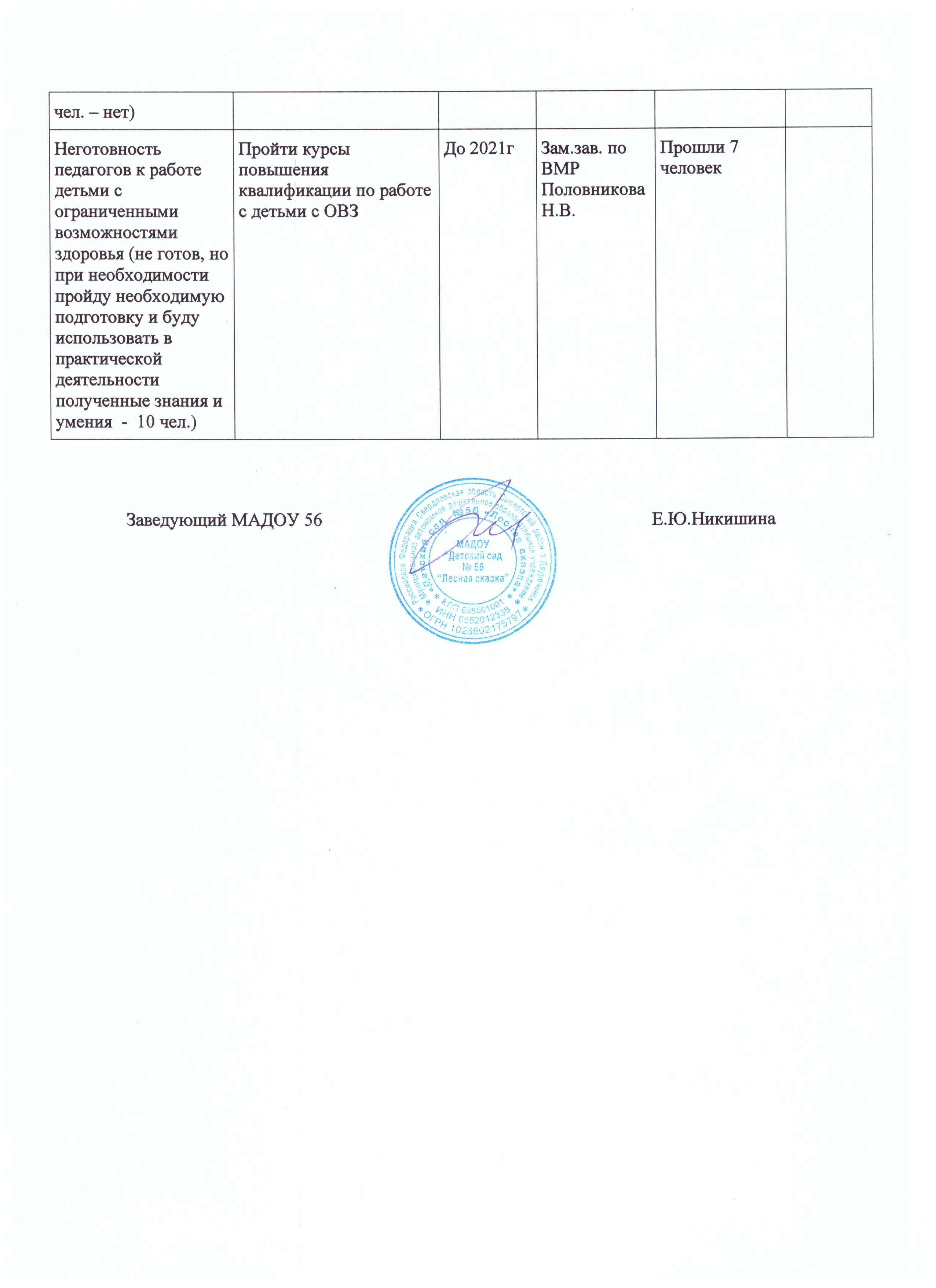 Недостатки, выявленные в ходе независимой оценки качества условий оказания услуг организациейНаименование мероприятия по устранению недостатков, выявленных в ходе независимой оценки качества условий оказания услуг организациейПлановый срок реализации мероприятияОтветственный исполнитель (с указанием фамилии, имени, отчества и должности)Сведения о ходе реализации мероприятия <2>Сведения о ходе реализации мероприятия <2>Недостатки, выявленные в ходе независимой оценки качества условий оказания услуг организациейНаименование мероприятия по устранению недостатков, выявленных в ходе независимой оценки качества условий оказания услуг организациейПлановый срок реализации мероприятияОтветственный исполнитель (с указанием фамилии, имени, отчества и должности)реализованные меры по устранению выявленных недостатковфактический срок реализацииКачество оказываемых в дошкольном образовательном учреждении дополнительных образовательных услуг (12,50% опрошенных ответили, что услуги не предоставляются)В течение 3х лет МАДОУ оказывает дополнительные образовательные услуги.Проинформировать дополнительно родителей на общем родительском собрании, групповых родительских собраниях, через рассылку в групповых чатах, обновить информацию на стендах групповых.До мая 2020г.Зам.зав. по ВМР Половникова Н.В.исполнено 25 мая 2020гНе удовлетворяет материально-техническая оснащенность (группового помещения, спортивного зала, музыкального зала, спортивной(игровой) площадки) детского сада Установить пластиковые стеклопакеты в игровых помещениях групп раннего возраста.Заменить светильники в музыкальном зале.Оборудовать игровые площадки малыми формами. До 1 сентября 2020г.До 1 февраля 2020 г.По мере выделения средствЗаведующий МАДОУ 56 Никишина Е.Ю.Установлены установлены27 апреля 202010января 2020гОтсутствие платных образовательных услуг  в детском саду (присмотр и уход в вечернее время (после 17:30) Провести опрос родителей о необходимости открытия данных групп, их востребованности.Организовать группу (при необходимости)до 1октября 2020г.до 2021гЗаведующий Никишина Е.Ю.Родителям неизвестны телефоны "горячих линий", адреса электронных приемных которыми они могут воспользоваться в случае незаконного сбора денежных средств (6,73%- нет)Все данные имеются на официальном сайте МАДОУ 56. Обновить данную информацию на стендах ДОУ и групповых стендахДо 01.02.2020гЗам.зав. по ВМР Половникова Н.В.исполнено28 января2020гпо результатам  анкетирования педагогов    2019 год по результатам  анкетирования педагогов    2019 год по результатам  анкетирования педагогов    2019 год по результатам  анкетирования педагогов    2019 год по результатам  анкетирования педагогов    2019 год по результатам  анкетирования педагогов    2019 год У педагогов отсутствует возможность повышения собственного профессионального мастерства с использованием дистанционных образовательных технологий  ( 2 чел.)В МАДОУ имеются необходимые условия для обучения.Выяснить суть затруднений педагогов, оказать им методическую помощь.До 01.02.2020гЗам.зав. по ВМР Половникова Н.В.исполненоисполненоЯнварь26 мая 2020г.Отсутствие у педагогов свободного доступа к документам, регламентирующим организацию образовательного процесса (Устав ДОУ, примерные образовательные программы дошкольного образования, основная образовательная программа дошкольного образовательного учреждения и пр.) (1 чел. – нет)Все документы имеются в свободном доступе для педагогов в методическом кабинете в печатном и электронном виде.Провести для педагогов консультацию по имеющимся материалам методического кабинета и их расположению.До 01.02.2020гЗам.зав. по ВМР Половникова Н.В.исполненоянварь